Worksheet 15Name: ___________________Class: ________________(   )Subject:  English Language (Elective Module: Popular Culture)CLP Education:  Self-understanding, Attitude, Decision-making, PathwaysSkills:  Reading, Writing, Speaking (Presentation & Discussion)…………………………………………………………………………………………….………….…Read the text below and complete the tasks.      Emma Watson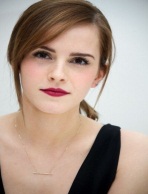 Emma Watson is best known for playing the character of Hermione, the best friend of Harry Potter in the Harry Potter film franchise.Emma Watson was born on April 15, 1990, in Paris, France, but raised in England. The actress got her breakthrough role as a child in the hugely successful Harry Potter film franchise. Watson grew up on camera as she reprised her role as Harry Potter's best friend and sidekick, Hermoine Granger, throughout the entire course of the film series. After committing to the Harry Potter series for a decade, Watson has transitioned into a popular adult model and actress, having appeared in the popular films The Perks of Being a Wallflower, My Week with Marilyn, Beauty and the Beast and Little Women, etc.Early LifeEmma Charlotte Duerre Watson was born on April 15, 1990, in Paris. Her parents, both British lawyers, are Jacqueline Luesby and Chris Watson. Her brother, Alex, was born three years later. Watson attended the Stagecoach Theatre Arts School at Oxford. She studied singing, acting and dancing, and performed in school plays. Her natural instinct for acting first came out when she won a poetry competition for reciting James Reeves' "The Sea" at age 7. A 9-year-old Watson auditioned eight times for the role that would make her an international star. Harry Potter author J.K. Rowling, who was deeply involved in the film process to make sure it stayed true to the book, wanted Watson for the role of Hermione from her first screen test.Watson's 11-year-old film debut was an enormous success. It grossed more than $974 million worldwide. On opening day in the United States, the film made a record-breaking $33.3 million. It was nominated for three Academy Awards, and seven BAFTA Awards. Watson's performance received critical praise, and her status as an up-and-coming young film star was made.For the next decade Watson stayed busy filming the Potter series. In 2002 she reprised the role of Hermione for Harry Potter and the Chamber of Secrets, in 2004 for Harry Potter and the Prisoner of Azkaban, and continued to star in the eight-part series through the final film, Harry Potter and the Deathly Hallows: Part 2, in 2011.Coming of AgeThough Watson's been closely identified with her Harry Potter character, as an adolescent the young actress wanted to be seen as more. In 2007 Emma Watson starred in another film based on a children's novel, Ballet Shoes by Noel Streatfield.  In 2008, Watson branched out into animated work, voicing the character of Princess Pea in The Tale of Despereaux.Though they spent their adolescence on film sets, Watson and costars Radcliffe and Grint kept up with their lessons, with five hours of tutoring each day. She took high school equivalency exams, and made high scores in every subject. Watson took a year off from school to film the final two Potter movies, but maintained that she was committed to furthering her education.New DirectionsAs a teenager coming of age as an established movie star, Watson has also emerged as a fashionista. Her style has caught the eye of many major figures in the fashion industry. "I love fashion. I think it`s so important, because it's how you show yourself to the world," said Watson.In September 2009 Watson announced that she was working with People Tree, a fashion label that promotes fair trade. Watson catapulted into the world of high fashion and modeling when she was chosen as the face of Burberry's Autumn/Winter 2009 collection, and again for the 2010 Spring/Summer collection.Watson took fans by surprise when she chopped off her long locks, and debuted a pixie haircut in August 2010. The new 'do helped her shed the child star image of her Potter days, and in July 2011, Watson graced the cover of Vogue. The next month, she starred in a commercial for Lancôme perfume.Maintaining her commitment to her education, Watson enrolled as a freshman at Brown University in Providence, Rhode Island in the fall of 2009. Watson claimed she chose an American university over a British education because the American system allows students to study many subjects at once. Brown was also a place, Watson said, where she could more easily blend in. “I want to be normal,” she said. "I really want anonymity."In March 2011 Watson announced that she was deferring her schooling to work on the Potter finale. In July 2011, Watson announced her plans to return to Brown for a year to complete her degree after studying at Oxford University in the fall.Whatever Watson chooses to do in the future, she has a head start on her peers, having earned $15 million a piece from just the two most recent Harry Potter films. Watson starred in The Perks of Being a Wallflower (2012), one of the many projects that she's taken on after the conclusion of the Harry Potter series.(A source extracted from https://www.biography.com/actors/emma-watson)Write a profile of Emma Watson.Emma WatsonWhat makes her a successful actress? Brainstorm 6 adjectives to describe Emma.If you were Emma, would you give up your studies? If not, how would you balance your studies and the showbiz career?Do you think you are the right guy to join the performing career? Why or why not? (Draw a sketch below, outlining your interests, strengths, weaknesses and etc and tell your group how much it is suitable / not suitable to you)E. Elsa, a F.1 girl, has great interests in music and dancing and she is thinking to plan to work in the related fields in the future. You are the Chief Career Ambassador in school and you are going to give her the advice on the pathways and preparations she might need to consider. (Write in about 300 words)Date of BirthBirthplaceFamilyInterest / Talented InEducationExperience in show business (showbiz)Future Plan